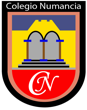 9 ABRIL 2021 RESPALDO CLASE ON LINE KINDER Grupo “C”Estimado(a) apoderado(a):Junto con saludar, le enviamos el material de respaldo de la clase on line:https://view.genial.ly/607071ce68aa9a0d22054b8b/presentation-kinder-c-viernes-9-2021Denis Figueroa Villacura Profesora de Educación DiferencialColegio Numancia